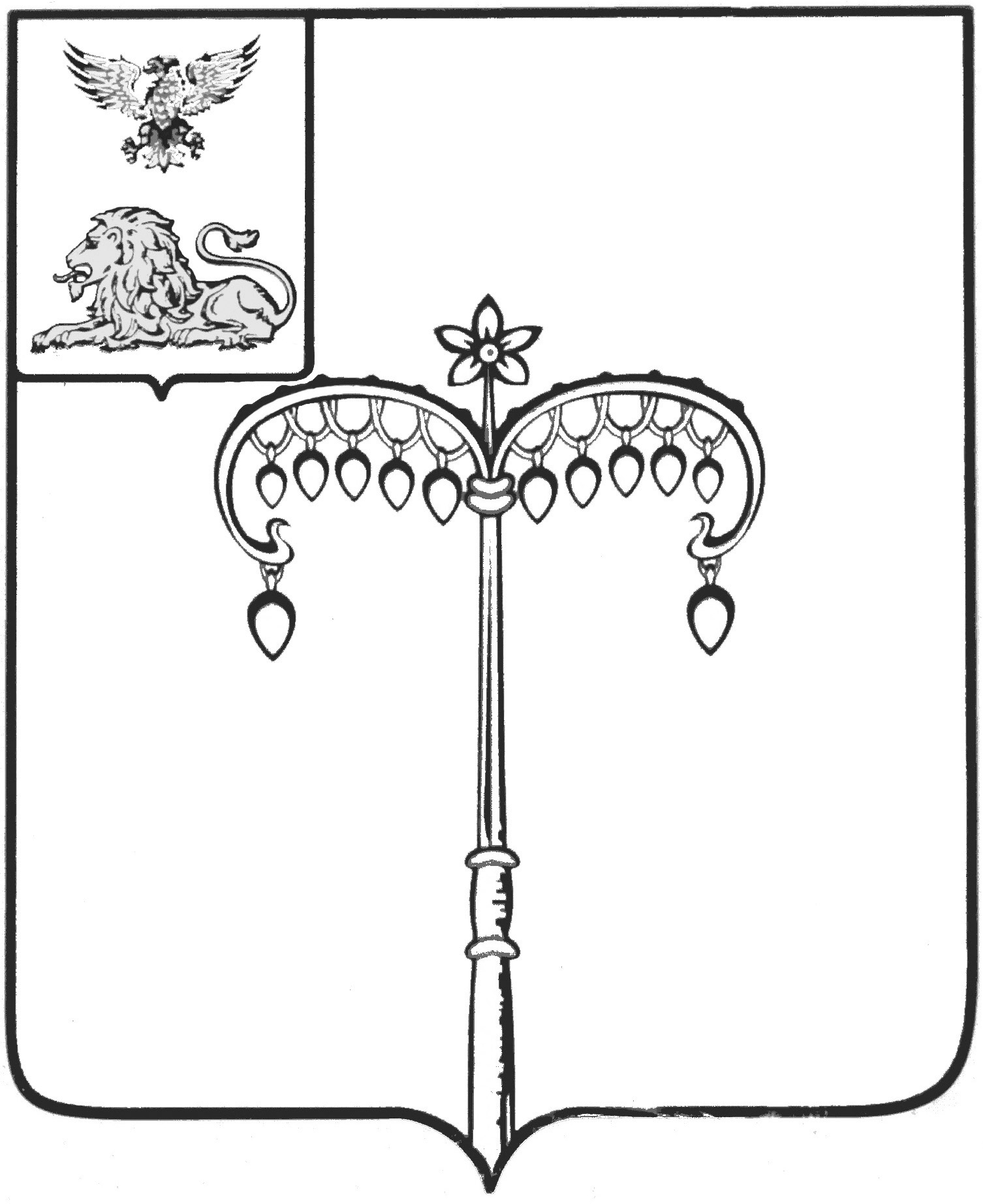 ИЗБИРАТЕЛЬНАЯ КОМИССИЯ МУНИЦИПАЛЬНОГООБРАЗОВАНИЯ МУНИЦИПАЛЬНОГО РАЙОНА«КРАСНОГВАРДЕЙСКИЙ РАЙОН»ПОСТАНОВЛЕНИЕБирюч27 января  2020 года                                                                          № 42/376-3Заслушав и обсудив сообщение председателя избирательной комиссии муниципального образования муниципального района «Красногвардейский район» В.И. Богуновой  о выполнении плана работы избирательной комиссии района за 2019 год, избирательная комиссия муниципального образования муниципального района «Красногвардейский район» отмечает, что все мероприятия плана работы выполнены качественно и в полном объеме.Рассмотрев предложенный проект плана работы избирательной комиссии муниципального образования муниципального района «Красногвардейский район» на 2020 год, избирательная комиссия муниципального образования муниципального района «Красногвардейский район» постановляет:1. Принять к сведению информацию о выполнении плана работы избирательной комиссии муниципального образования муниципального района «Красногвардейский район» за 2019 год.2. Утвердить план работы избирательной комиссии муниципального образования муниципального района «Красногвардейский район» на 2020 год (прилагается).3. Контроль за выполнением плана работы избирательной комиссии муниципального образования муниципального района «Красногвардейский район» на 2020 год возложить на секретаря избирательной комиссии муниципального образования муниципального района «Красногвардейский район» О.А. Нефедову.4. Разместить настоящее постановление на официальном сайте администрации Красногвардейского района в разделе «Избирательная комиссия».Председатель ИКМОКрасногвардейского района                                                        В.И. БогуноваСекретарь ИКМОКрасногвардейского района                                                       О.А. НефедоваПриложениеПЛАН  РАБОТЫизбирательной комиссии муниципального образования муниципального района «Красногвардейский район» на  2020 годI. Основные направления работыОсуществление контроля за соблюдением избирательных прав граждан Российской Федерации на территории Красногвардейского района, территории Красногвардейского одномандатного избирательного округа №16 по выборам депутатов Белгородской областной Думы, своевременное рассмотрение жалоб, заявлений на решения и действия (бездействие) избирательных комиссий, других участников избирательного    процесса.Оказание правовой, методической, информационной, организационно-технической помощи участковым комиссиям в подготовке и проведении выборов депутатов Белгородской областной Думы седьмого созыва в единый день голосования 13 сентября 2020 года. Взаимодействие с органами местного самоуправления по вопросам оказания содействия избирательным комиссиям в реализации их полномочий по подготовке и проведению выборов депутатов Белгородской областной Думы седьмого созыва, обеспечения избирательных прав отдельных категорий граждан и функционирования Государственной системы регистрации (учета) избирателей, участников референдума, ведения Регистра избирателей, участников референдума, актуализации сведений о зарегистрированных избирателях. Обеспечение безопасности информационных ресурсов ГАС «Выборы».Обеспечение эксплуатации и использования регионального фрагмента ГАС «Выборы» при подготовке и проведении выборов депутатов Белгородской областной Думы седьмого созыва. Контроль за осуществлением регистрации (учета) избирателей, участников референдума, составлением и уточнением списков избирателей при проведении выборов и референдумов на территории Белгородской области. Реализация мероприятий по эксплуатации и использованию ГАС «Выборы» при подготовке и проведении выборов и референдумов. Обеспечение безопасности информационных ресурсов ГАС «Выборы».Участие в эксперименте по организации голосования избирателей на цифровых избирательных участках на выборах депутатов Белгородской областной Думы седьмого созыва.Взаимодействие с Белгородскими региональными отделениями и местными отделениями политических партий по вопросам их участия в избирательной кампании по выборам депутатов Белгородской областной Думы седьмого созыва.Взаимодействие с правоохранительными органами по вопросам обеспечения избирательных прав граждан, законности и общественного порядка в период подготовки и проведения выборов депутатов Белгородской областной Думы седьмого созыва.Взаимодействие с Государственным автономным учреждением Белгородской области «Многофункциональный центр предоставления государственных и муниципальных услуг» (далее – ГАУ БО «МФЦ»).Осуществление контроля за формированием и расходованием средств избирательных фондов кандидатов при подготовке и проведении выборов депутатов Белгородской областной Думы седьмого созыва.Взаимодействие со средствами массовой информации в целях обеспечения открытости и гласности избирательных процедур на выборах депутатов Белгородской областной Думы седьмого созыва. Обеспечение размещения в сети Интернет информации о деятельности Комиссии и нижестоящих избирательных комиссий в ходе единого дня голосования 13 сентября 2020 года. Реализация плана мероприятий к 25-летию Избирательной комиссии Белгородской области.Организация непрерывной профессиональной подготовки кадров избирательной комиссии муниципального района, участковых  комиссий и резерва в составы комиссий. Реализация на территории района мероприятий по повышению  правовой культуры избирателей, участников референдума, обучение организаторов выборов и референдумов в Красногвардейском районе. Реализация плана мероприятий по обеспечению избирательных прав граждан, являющихся инвалидами, в период подготовки и проведения выборов. Организация разъяснения среди граждан района положений Федерального закона «Об основных гарантиях избирательных прав и права на участие в референдуме граждан Российской Федерации», Избирательного кодекса Белгородской области. Обеспечение целевого использования выделенных из областного бюджета средств на подготовку и проведение выборов депутатов Белгородской областной Думы седьмого созыва.Осуществление работы по наполнению базы данных «Право» нормативными документами, относящимися к избирательному процессу, принятыми избирательной комиссией муниципального района, Муниципальным советом, администрацией района. Обеспечение сохранности технологического оборудования, программно-технических средств, мебели в избирательной комиссии муниципального района, контроль за сохранностью технологического оборудования, переданного в администрации городского и сельских поселений.   II. Основные вопросы для рассмотрения на заседанияхизбирательной комиссии муниципального образования муниципального района «Красногвардейский район»Январь  Об итогах регистрации (учета) избирателей, участников референдума на территории  муниципального района «Красногвардейский район» по состоянию на 1 января 2020 года.О плане мероприятий по повышению правовой культуры избирателей и обучению организаторов выборов и референдумов  в Красногвардейском районе на 2020 год.О предложении кандидатур для дополнительного зачисления в резерв составов участковых комиссий избирательных участков, участков референдума  муниципального района «Красногвардейский район» Белгородской области срока полномочий  2018-2023 годов. О проведении мероприятий в рамках Всероссийского Дня молодого избирателя в Красногвардейском районе.ФевральО плане обучения членов избирательных комиссий Красногвардейского района к единому дню голосования 13 сентября 2020 года.МартО плане организационно-технических мероприятий ИКМО Красногвардейского района с полномочиями территориальной (окружной) избирательной комиссии  по обеспечению подготовки и проведения выборов депутатов Белгородской областной Думы седьмого созыва.О плане мероприятий ИКМО Красногвардейского района с полномочиями территориальной (окружной) избирательной комиссии по организации информационно-разъяснительной деятельности в период подготовки и проведения выборов депутатов Белгородской областной Думы седьмого созыва.Об итогах проведения Дня молодого избирателя в  Красногвардейском районе.АпрельОб организации работы по повышению правовой культуры будущих избирателей в РМУ «Оздоровительный лагерь «Чайка» и детских оздоровительных лагерях  с  дневным пребыванием в 2020  году.О мероприятиях ИКМО Красногвардейского района с полномочиями территориальной избирательной комиссии по обеспечению избирательных прав граждан с ограниченными физическими возможностями при проведении выборов депутатов Белгородской областной Думы седьмого созыва. МайО конкурсе среди общеобразовательных школ района на лучшую организацию работы по повышению правовой культуры будущих избирателей  в  летних    оздоровительных   лагерях  с  дневным пребыванием в 2020 году.О комплексе мероприятий ИКМО Красногвардейского района с полномочиями территориальной (окружной) избирательной комиссии по подготовке и проведению выборов в единый день голосования 13 сентября 2020 года.О Рабочей группе по приему и проверке избирательных документов, представляемых кандидатами, уполномоченными представителями избирательных объединений в ИКМО Красногвардейского района с полномочиями территориальной (окружной) избирательной комиссии при проведении выборов депутатов Белгородской областной Думы седьмого созыва.О Рабочей группе по рассмотрению заявлений, жалоб, обращений в период подготовки и проведения выборов депутатов Белгородской областной Думы седьмого созыва.О Рабочей группе по рассмотрению информационных споров и иных вопросов информационного обеспечения выборов депутатов Белгородской областной Думы седьмого созыва.Об организации функционирования «горячей линии» ИКМО Красногвардейского района с полномочиями территориальной (окружной) избирательной комиссии.Об образовании группы контроля ИКМО Красногвардейского района с полномочиями территориальной (окружной) избирательной комиссии за использованием ГАС «Выборы» на выборах депутатов Белгородской областной Думы седьмого созыва.О перечне избирательных участков Красногвардейского района, на которых будут использоваться трафареты для самостоятельного заполнения избирательных бюллетеней избирателями, являющимися инвалидами по зрению, на выборах депутатов Белгородской областной Думы седьмого созыва.Июнь Об утверждении перечня цифровых избирательных участков на территории Красногвардейского района.Об утверждении календарного плана мероприятий по подготовке и проведению выборов депутатов Белгородской областной Думы седьмого созыва в единый день голосования 13 сентября 2020 года.О рабочей группе по приему и проверке подписных листов и иных связанных с ними документов при проведении выборов депутатов Белгородской областной Думы седьмого созыва 13 сентября 2020 года.	О режиме работы избирательных комиссий в период подготовки и проведения выборов депутатов Белгородской областной Думы седьмого созыва.О предложениях избирательной комиссии муниципального района «Красногвардейский район» по выделению специальных мест для размещения печатных агитационных материалов.О порядке составления, уточнения и использования списков избирателей на выборах депутатов Белгородской областной Думы седьмого созыва на территории Красногвардейского районаИюльОб итогах регистрации (учета) избирателей, участников референдума на территории  муниципального района «Красногвардейский район» по состоянию на 1 июля 2020 года.О распределении средств областного бюджета, выделенных ИКМО Красногвардейского района с полномочиями территориальной (окружной) избирательной комиссии на подготовку и проведение выборов депутатов Белгородской областной Думы седьмого созыва.О регистрации кандидатов в депутаты Белгородской областной Думы седьмого созыва, выдвинутых по Красногвардейскому одномандатному избирательному округу №16.АвгустО регистрации кандидатов в депутаты Белгородской областной Думы седьмого созыва, выдвинутых по Красногвардейскому одномандатному избирательному округу №16.О тексте избирательного бюллетеня для голосования по Красногвардейскому одномандатному избирательному округу №16 на выборах депутатов Белгородской областной Думы седьмого созыва.Об утверждении формы и текста информационного плаката о зарегистрированных кандидатах в депутаты Белгородской областной Думы седьмого созыва по Красногвардейскому одномандатному избирательному округу №16.Об организации работы ИКМО Красногвардейского района с полномочиями территориальной (окружной)  избирательной комиссии, участковых комиссий накануне и в день голосования 13 сентября 2020 года, порядке доставки избирательной документации об итогах голосования по выборам депутатов Белгородской областной Думы седьмого созыва в ИКМО Красногвардейского района  с полномочиями территориальной (окружной)  избирательной комиссии.О составе Рабочих групп по приему протоколов и других документов участковых комиссий, территориальных комиссий об итогах голосования на выборах депутатов Белгородской областной Думы седьмого созыва.О ходе подготовки к выборам депутатов Белгородской областной Думы седьмого созыва в Красногвардейском одномандатном избирательном округе №16.О готовности участковых избирательных комиссий к проведению выборов депутатов Белгородской областной Думы седьмого созыва 13 сентября 2020 года.О состоянии противопожарной безопасности помещений ИКМО Красногвардейского района с полномочиями территориальной (окружной)  избирательной комиссии, участковых избирательных комиссий и залов для голосования на выборах депутатов Белгородской областной Думы седьмого созыва 13 сентября 2020 года.СентябрьО результатах выборов депутата Белгородской областной Думы седьмого созыва по Красногвардейскому одномандатному избирательному округу №16.О результатах выборов депутатов Белгородской областной Думы седьмого созыва по единому избирательному округу на территории Красногвардейского одномандатного избирательного округа №16.О признании избранного депутата Белгородской областной Думы седьмого созыва по Красногвардейскому одномандатному избирательному округу №16.О работе с заявлениями, обращениями и жалобами граждан в период подготовки и проведения выборов депутатов Белгородской областной Думы седьмого созыва Об итогах функционирования телефонных «горячих линий» на выборах депутатов Белгородской областной Думы седьмого созыва 13 сентября 2020 года. Об участии молодых избирателей в выборах депутатов Белгородской областной Думы седьмого созыва 13 сентября 2020 года.Об итогах работы по повышению правовой культуры будущих избирателей в РМУ «Оздоровительный лагерь «Чайка» и детских оздоровительных лагерях с дневным пребыванием при общеобразовательных школах района.ОктябрьОб итогах проведения муниципального конкурса на лучшую организацию работы по повышению правовой культуры будущих избирателей в детских оздоровительных лагерях с дневным пребыванием при общеобразовательных школах района в 2020 году.Об итоговых финансовых отчетах о поступлении и расходовании денежных средств избирательных фондов кандидатов на выборах депутатов Белгородской областной Думы седьмого созыва.Об утверждении финансового отчета ИКМО Красногвардейского района с полномочиями территориальной (окружной) избирательной комиссии о расходовании средств областного бюджета, выделенных на подготовку и проведение выборов депутатов Белгородской областной Думы седьмого созыва. О проведении Всероссийской олимпиады школьников по вопросам избирательного права и избирательного процесса в Красногвардейском районе.НоябрьО   работе   клубов   молодых   и   будущих   избирателей по повышению  правовой   культуры   и  воспитанию    активной    гражданской   позиции   молодежи в Красногвардейском районе.  О  работе управления образования администрации района, общеобразовательных учебных заведений  по повышению правовой культуры будущих избирателей в 2019-2020 учебном году. ДекабрьО плане работы избирательной комиссии муниципального образования муниципального района «Красногвардейский район» на 2021 год.О плане мероприятий по повышению правовой культуры избирателей и обучению организаторов выборов и референдумов в Красногвардейском районе на 2021 год.III. Мероприятия по подготовке и проведению выборов депутатов Белгородской областной Думы седьмого созыва 13 сентября 2020 года3.1. Обеспечение выполнения Календарного плана мероприятий по подготовке и проведению выборов депутатов Белгородской областной Думы седьмого  созыва в единый день голосования 13 сентября 2015 годаиюнь	- октябрь3.2. Обеспечение выполнения основных организационно-методических и учебных мероприятий, проводимых  в Красногвардейском районе в период подготовки к выборам депутатов Белгородской областной Думы седьмого созыва (по отдельному плану)июнь	- октябрь3.3. Реализация плана мероприятий по организации информационно-разъяснительной деятельности  ИКМО Красногвардейского района в период подготовки и проведения выборов депутатов Белгородской областной Думы седьмого созыва (по отдельному плану)                                                                             июнь	- сентябрь	3.4.  Участие в  совещаниях с использованием системы видеоконференции, селекторных совещаниях с представителями органов государственной власти Белгородской области, органов местного самоуправления, правоохранительных органов, избирательных комиссий, региональных отделений политических партий по вопросам подготовки и готовности к выборам 13 сентября 2020года                             август- сентябрь3.5.  Участие в съездах, конференциях, общих собраний и т.п. региональных отделений политических партий по выдвижению кандидатов в депутаты Белгородской областной Думы седьмого созыва				                                июнь - июль        3.6. Взаимодействие с Управлением Министерства юстиции Российской Федерации по Белгородской области по вопросу проверки соответствия законодательству порядка проведения съездов, конференциий, общих собраний и т.п. избирательных объединений по выдвижению кандидатов в депутаты Белгородской областной  Думы 							                                             июль3.7. Осуществление контроля Рабочей группой по информационным спорам  и иным вопросам информационного обеспечения выборов при ИКМО Красногвардейского района с полномочиями территориальной (окружной) избирательной комиссии за соблюдением кандидатами, избирательными объединениями порядка и правил ведения предвыборной агитации на выборах депутатов Белгородской областной  Думы седьмого созыва. Проведение заседаний Рабочей группы по рассмотрению выявленных нарушений установленного избирательным законодательством порядка ведения предвыборной агитациииюль-сентябрь3.8. Организация работы контрольно-ревизионной службы при ИКМО Красногвардейского района с полномочиями территориальной (окружной) избирательной комиссии по контролю за соблюдением кандидатами порядка формирования и расходования избирательных фондов                                                                                                        июль-октябрь3.9. Организация работы телефонных «горячих линий» в период подготовки и проведения выборов депутатов Белгородской областной  Думы седьмого созыва                                                                                                    июль-сентябрь3.10. Обеспечение взаимодействия избирательных комиссий с органами местного самоуправления, правоохранительными органами в решении задач подготовки и проведения выбороввесь период3.11. Работа членов ИКМО Красногвардейского района с полномочиями территориальной (окружной) избирательной комиссии по оказанию методической и консультационной помощи территориальным, участковым  комиссиям в подготовке и проведении выбороввесь период3.12. Взаимодействие с отделением по вопросам миграции ОМВД России по Красногвардейскому району по вопросам оперативной передачи изменений в сведениях об избирателяхвесь период3.13. Обеспечение целевого и рационального расходования средств областного бюджета, выделенных на подготовку и проведение выборов депутатов Белгородской областной Думы седьмого созыва весь период3.14.  Проведение  обучающих семинаров с членами участковых комиссий (по отдельным планам)весь период3.15. Составление списков избирателей для голосования на выборах 13 сентября 2020 года и передача их участковым избирательным комиссиям	до 02 сентября 2020 г. 3.16. Совещания и консультации с руководителями органов местного самоуправления, правоохранительных и других государственных органов по вопросам оказания содействия избирательным комиссиям в осуществлении полномочий при проведении выбороввесь период3.17. Реализация комплекса мероприятий по обеспечению и реализации избирательных прав граждан с ограниченными физическими возможностями	июль - сентябрь                              		IV. Реализация плана мероприятий по повышению правовой культуры избирателей и обучению организаторов выборов и референдумов в Красногвардейском районе на 2020 год4.1. Организация работы по повышению правовой культуры избирателей и обучению организаторов выборов и референдумов (по отдельным планам)                                                                                                                 январь - декабрь4.2. Организация обучения членов избирательной комиссии муниципального района на семинарах (по отдельному плану)                                                                                                                январь - декабрь4.3. Проведение совещаний-семинаров с председателями, заместителями    председателей и  секретарями участковых   избирательных комиссий по вопросам подготовки выборов депутатов Белгородской областной Думы седьмого созыва  (по отдельным планам)				                                                                                  июнь-сентябрь4.4. Проведение цикла семинаров с представителями  местных отделений политических партий, СМИ по вопросам подготовки выборов депутатов Белгородской областной  Думы  седьмого  созыва                март-июнь4.6. Организация и проведение совместно с соисполнителями  мероприятий в рамках Всероссийского Дня молодого избирателя                                                                                              январь-апрель4.7. Организация и проведение школьного и районного этапов Всероссийской  олимпиады школьников по вопросам избирательного права и избирательного процесса                                                                                              октябрь-ноябрь4.8. Организация и проведение олимпиады обучающихся ОГАПОУ «Бирючанский техникум» по вопросам избирательного права и избирательного процесса                                                                                           ноябрь4.9. Оказание методической помощи управлению образования администрации   района, образовательным учреждениям района в проведении   мероприятий   по  повышению   правовой   культуры   в   летних   оздоровительных  лагерях и РМУ «Оздоровительный лагерь «Чайка»                  июнь - август4.10. Организация и проведение муниципального конкурса среди общеобразовательных школ района на лучшую организацию работы по повышению правовой культуры будущих избирателей в летних    оздоровительных   лагерях  с  дневным пребыванием в 2020 годуиюнь – июль4.11. Оказание консультативной, методической помощи  клубам молодых  избирателей и клубам  будущих избирателей                                                                                                                      весь период                                         4.12. Оформление фотоинформационного стенда о деятельности избирательной комиссии муниципального района                                                                                                                                                                                  весь период4.13. Направление на сайт избирательной комиссии области, администрации района  информации о деятельности избирательной комиссии муниципального района,    мероприятиях, проводимых в районе                                                                                                       весь периодV. Мероприятия по функционированию КСА ГАС «Выборы»5.1.  Организация  и проведение регистрации (учета) избирателей, участников референдума в муниципальном районе по состоянию на 1 января и 1 июля 2020  года,  ежемесячное уточнение числа избирателей, участников референдума в подсистеме «Регистр избирателей, участников референдума»                                                                                            январь-декабрь5.2. Наполнение   базы   данных   «Право» нормативными документами,  относящимися к избирательному процессу, принятыми избирательной комиссией муниципального района,  Муниципальным советом,   администрацией   районаянварь-декабрь5.3. Участие в проведении   общесистемных тренировок по подготовке к проведению выборов депутатов Белгородской областной Думы седьмого созыва 13 сентября 2020 года                  июнь - сентябрь					5.4. Обеспечение передачи в Избирательную комиссию Белгородской области информации, связанной с подготовкой и проведением выборов, иной информации  и ее своевременный ввод в базу данных ГАС РФ «Выборы»                             июнь - сентябрьVI. Основные мероприятия финансового обеспечения ИКМО Красногвардейского района с полномочиями территориальной (окружной) избирательной комиссии6.1.  Распределение средств областного бюджета, выделенных ИКМО Красногвардейского района с полномочиями территориальной (окружной) избирательной комиссии на подготовку и проведение выборов депутатов Белгородской областной Думы седьмого созыва 13 сентября 2020 года участковым избирательным комиссиямиюль6.2. Подготовка, составление и утверждение смет расходов участковых комиссий  на подготовку и проведение выборов депутатов Белгородской областной Думы седьмого созываиюль6.3. Финансирование участковых избирательных комиссийавгуст6.4.  Прием и проверка  финансовых отчетов  участковых избирательных комиссий о расходовании денежных средств, выделенных областным бюджетом на подготовку и проведение выборов депутатов Белгородской областной Думы седьмого созывасентябрь6.5.  Подготовка и утверждение финансового отчета ИКМО Красногвардейского района с полномочиями территориальной (окружной) избирательной комиссии  о расходовании денежных средств, выделенных из областного бюджета на подготовку и проведение выборов депутатов Белгородской областной Думы седьмого созываоктябрь6.6.    Подготовка и направление документов в Избирательную комиссию Белгородской области о списании пришедших в негодность основных средствоктябрьО плане работы избирательной комиссии муниципального образования муниципального района «Красногвардейский район» на 2020 год   УТВЕРЖДЕНпостановлением избирательной комиссии муниципального образования  муниципального района«Красногвардейский район»от 27 января 2020 года №42/376-3